Sol·licitud d'InscripcióEl competidor i/o conductors (Pilot i Copilot) pel sol fet d’inscriure’s a la prova assenyalada en l’encapçalament i signar aquesta sol·licitud d’inscripció, declaren conèixer i haver llegit les normes esportives i tècniques reconegudes pel Codi Esportiu Internacional, els reglaments de la Federació Catalana d’Automobilisme, al Reglament Particular de la prova i als seus annexes, als quals se sotmeten, acceptant-los sense cap reserva tant a sí mateix com per tots els membres de l’equip. Al mateix temps declarem: Que som conscients que practiquem un esport de risc i eximim de qualsevol responsabilitat a l’Entitat Organitzadora, al Comitè Organitzador, als Oficials de la prova, a la Federació Catalana d’Automobilisme, a  de Automovilismo i a les demés entitats i col·laboradors de la mateixa de qualsevol dany o lesió ocorregut duran la prova, i renunciem a formular qualsevol demanda i/o denuncia contra les entitats i/o persones anomenades.El competidor i/o conductors reconeixen que les dades de la inscripció son certes i fa constar que tenen tota la documentació personal i del vehicle en regla, es a dir, el permís de conduir, el permís de circulació, la Itv, i l'assegurança obligatòria.Escuderia Osonac. Cabrerès, 2 (pol. ind. Malloles) - 08500 Vic (Osona)Tel.938866036 - Fax.938866041 - correu electrònic: info@escuderiaosona.com - www.escuderiaosona.com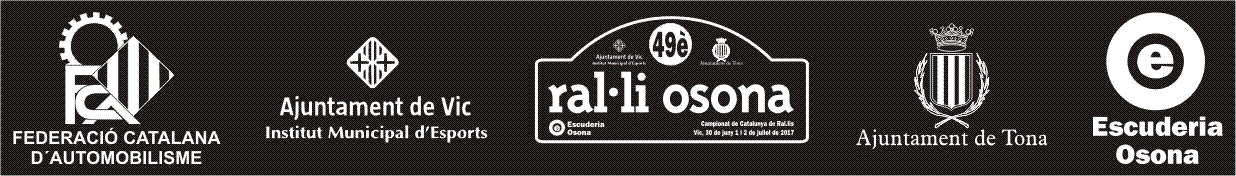 NúmeroNúmeroGrupClasseCompetidorCompetidorCompetidorCompetidorCompetidorCompetidorCompetidorCompetidorCompetidorClub, Entitat o Persona Física:Club, Entitat o Persona Física:Representant:Representant:Representant:Representant:Llicència  /  Copia:Llicència  /  Copia:DNI/NIF:Adreça:Adreça:Adreça:Codi Postal:Població:Població:Població:Comarca:Comarca:Mòbil:Telèfon:Telèfon:Fax:Fax:Correu Electrònic:Correu Electrònic:Correu Electrònic:Correu Electrònic:Primer Conductor - PilotPrimer Conductor - PilotPrimer Conductor - PilotPrimer Conductor - PilotPrimer Conductor - PilotPrimer Conductor - PilotPrimer Conductor - PilotPrimer Conductor - PilotPrimer Conductor - PilotPrimer Conductor - PilotNom:Nom:Primer Cognom:Primer Cognom:Primer Cognom:Segon  Cognom:Segon  Cognom:Llicència:Llicència:DNI/NIF:Adreça:Adreça:Adreça:Codi Postal:Població:Població:Població:Població:Comarca:Comarca:Mòbil:Telèfon:Telèfon:Fax:Fax:Fax:Correu Electrònic:Correu Electrònic:Correu Electrònic:Correu Electrònic:Segon Conductor - CopilotSegon Conductor - CopilotSegon Conductor - CopilotSegon Conductor - CopilotSegon Conductor - CopilotSegon Conductor - CopilotSegon Conductor - CopilotSegon Conductor - CopilotSegon Conductor - CopilotSegon Conductor - CopilotNom:Nom:Primer Cognom:Primer Cognom:Primer Cognom:Segon  Cognom:Segon  Cognom:Llicència:Llicència:DNI/NIF:Adreça:Adreça:Adreça:Codi Postal:Població:Població:Població:Població:Comarca:Comarca:Mòbil:Telèfon:Telèfon:Fax:Fax:Fax:Correu Electrònic:Correu Electrònic:Correu Electrònic:Correu Electrònic:VehicleVehicleVehicleVehicleVehicleVehicleVehicleVehicleVehicleVehicleVehicleVehicleMarca:Marca:Model:Model:TipusTipusColor:Color:Matricula:Matricula:Any:Any:Cilindrada:Número Xassís:Número Xassís:Número Homologació:Número Homologació:Núm. Passaport Tècnic:Núm. Passaport Tècnic:Grup:Grup:Classe:Classe:Divisió:Campionats, Copes, Trofeus i ChallengesCampionats, Copes, Trofeus i ChallengesCampionats, Copes, Trofeus i ChallengesCampionats, Copes, Trofeus i ChallengesCampionats, Copes, Trofeus i ChallengesCampionats, Copes, Trofeus i ChallengesCampionats, Copes, Trofeus i ChallengesCamp. CatalunyaCopa RegularitatTrofeu Ral·li SprintVolant  RACCCopa Pirelli RallyCATChallenge Michelin CC PromocióDrets d’InscripcióDrets d’InscripcióDrets d’InscripcióDrets d’InscripcióForma de PagamentForma de PagamentForma de PagamentForma de PagamentForma de PagamentForma de PagamentForma de PagamentTancamentAccepto PublicitatNo Accepto PublicitatSoci Esc.OsonaIngrés en efectiu o transferència bancària a favor de Escuderia  Osona a l’entitat i número de compta següent:Ingrés en efectiu o transferència bancària a favor de Escuderia  Osona a l’entitat i número de compta següent:Ingrés en efectiu o transferència bancària a favor de Escuderia  Osona a l’entitat i número de compta següent:Ingrés en efectiu o transferència bancària a favor de Escuderia  Osona a l’entitat i número de compta següent:Ingrés en efectiu o transferència bancària a favor de Escuderia  Osona a l’entitat i número de compta següent:Ingrés en efectiu o transferència bancària a favor de Escuderia  Osona a l’entitat i número de compta següent:Ingrés en efectiu o transferència bancària a favor de Escuderia  Osona a l’entitat i número de compta següent:Data LímitCC Ral·lis550 €  925 € 530 € CaixaBank SACaixaBank SACaixaBank SACaixaBank SACaixaBank SACaixaBank SACaixaBank SA22/06/2017CC Regularitat400 € 750 € 380 € IBANES302100000781020128779022/06/2017TC Ral·li Sprint270 € 450 € 250 € 22/06/2017CC Promoció270 € 450 € 250 € 22/06/2017Facturació - Dades FiscalsFacturació - Dades FiscalsPalmarèsNom:Adreça:CP – Població:NIF:Vic, 25 / maig / 2017Signatura  CompetidorSignatura PilotSignatura Copilot